لجنة مناهضة التعذيب		قرار اعتمدته اللجنة بموجب المادة 22 من الاتفاقية، بشأن البلاغ رقم 948/2019* **مقدم من:	م. إ. وإ. د. وأ. إ. وأ. إ. (تمثلهم المحامية مرجانة لين)الأشخاص المدعى أنهم ضحايا:	أصحاب الشكوىدولة طرف:	فنلنداتاريخ تقديم الشكوى:	24 تموز/يوليه 2019 (تاريخ تقديم الرسالة الأولى)المسائل الموضوعية:	الترحيل إلى الاتحاد الروسي	قررت اللجنة، في جلستها المعقودة في 21 تموز/يوليه 2022، وقف النظر في البلاغ رقم 948/2019 بعد أن علمت أن أصحاب البلاغ والدولة الطرف قد توصلوا إلى اتفاق بشأن المسألة الموضوعية المثارة في البلاغ وأن أصحاب البلاغ لم يعودوا معرضين للترحيل.الأمم المتحدةCAT/C/74/D/948/2019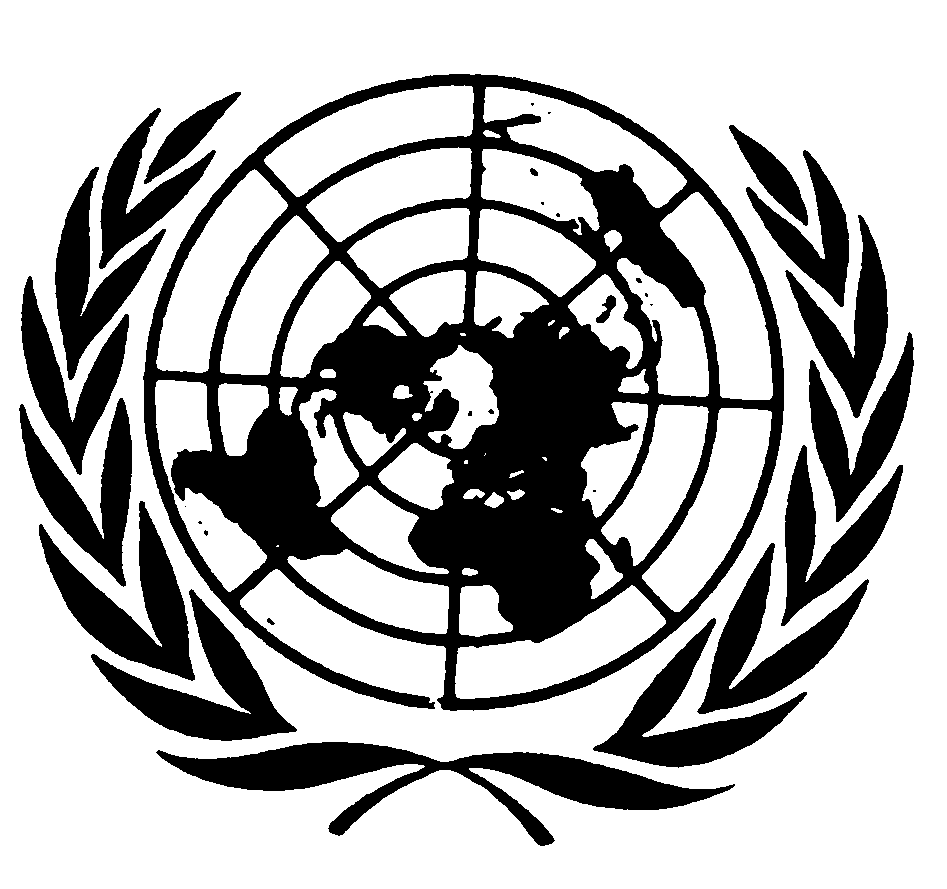 اتفاقية مناهضة التعذيب وغيره من ضروب المعاملة أو العقوبة القاسية أو اللاإنسانية أو المهينةDistr.: General16 September 2022ArabicOriginal: English